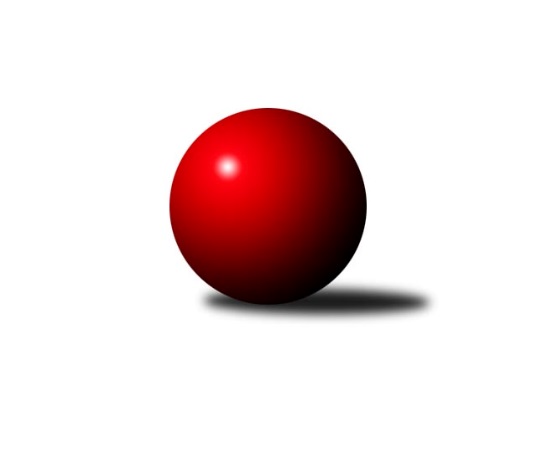 Č.12Ročník 2019/2020	29.5.2024 Středočeský krajský přebor II. třídy 2019/2020Statistika 12. kolaTabulka družstev:		družstvo	záp	výh	rem	proh	skore	sety	průměr	body	plné	dorážka	chyby	1.	KK Kosmonosy C	12	11	0	1	58.0 : 14.0 	(69.0 : 27.0)	1678	22	1177	501	24.2	2.	TJ Sparta Kutná Hora C	12	9	1	2	48.5 : 23.5 	(60.0 : 36.0)	1654	19	1143	511	24.7	3.	TJ Sokol Kostelec nad Černými lesy C	12	4	2	6	36.0 : 36.0 	(45.5 : 50.5)	1560	10	1116	444	38.2	4.	TJ Sokol Kostelec nad Černými lesy B	12	4	1	7	30.0 : 42.0 	(38.5 : 57.5)	1503	9	1081	422	43.4	5.	TJ Sokol Brandýs nad Labem B	12	3	0	9	22.5 : 49.5 	(38.5 : 57.5)	1546	6	1093	452	43.3	6.	TJ Sokol Kostelec nad Černými lesy D	12	3	0	9	21.0 : 51.0 	(36.5 : 59.5)	1519	6	1089	430	45Tabulka doma:		družstvo	záp	výh	rem	proh	skore	sety	průměr	body	maximum	minimum	1.	KK Kosmonosy C	10	10	0	0	51.0 : 9.0 	(59.5 : 20.5)	1692	20	1782	1628	2.	TJ Sparta Kutná Hora C	5	5	0	0	25.0 : 5.0 	(29.0 : 11.0)	1780	10	1813	1738	3.	TJ Sokol Kostelec nad Černými lesy C	6	2	2	2	19.0 : 17.0 	(24.5 : 23.5)	1550	6	1631	1512	4.	TJ Sokol Brandýs nad Labem B	5	2	0	3	13.5 : 16.5 	(18.5 : 21.5)	1517	4	1571	1469	5.	TJ Sokol Kostelec nad Černými lesy B	6	2	0	4	16.0 : 20.0 	(21.5 : 26.5)	1524	4	1599	1415	6.	TJ Sokol Kostelec nad Černými lesy D	4	1	0	3	7.0 : 17.0 	(14.0 : 18.0)	1514	2	1573	1416Tabulka venku:		družstvo	záp	výh	rem	proh	skore	sety	průměr	body	maximum	minimum	1.	TJ Sparta Kutná Hora C	7	4	1	2	23.5 : 18.5 	(31.0 : 25.0)	1611	9	1657	1558	2.	TJ Sokol Kostelec nad Černými lesy B	6	2	1	3	14.0 : 22.0 	(17.0 : 31.0)	1510	5	1578	1473	3.	TJ Sokol Kostelec nad Černými lesy C	6	2	0	4	17.0 : 19.0 	(21.0 : 27.0)	1561	4	1608	1500	4.	TJ Sokol Kostelec nad Černými lesy D	8	2	0	6	14.0 : 34.0 	(22.5 : 41.5)	1516	4	1548	1480	5.	KK Kosmonosy C	2	1	0	1	7.0 : 5.0 	(9.5 : 6.5)	1671	2	1715	1626	6.	TJ Sokol Brandýs nad Labem B	7	1	0	6	9.0 : 33.0 	(20.0 : 36.0)	1555	2	1616	1472Tabulka podzimní části:		družstvo	záp	výh	rem	proh	skore	sety	průměr	body	doma	venku	1.	KK Kosmonosy C	10	10	0	0	51.0 : 9.0 	(59.5 : 20.5)	1692	20 	10 	0 	0 	0 	0 	0	2.	TJ Sparta Kutná Hora C	10	7	1	2	38.5 : 21.5 	(50.0 : 30.0)	1654	15 	3 	0 	0 	4 	1 	2	3.	TJ Sokol Kostelec nad Černými lesy C	10	4	2	4	34.0 : 26.0 	(42.0 : 38.0)	1560	10 	2 	2 	1 	2 	0 	3	4.	TJ Sokol Kostelec nad Černými lesy D	10	3	0	7	18.0 : 42.0 	(30.0 : 50.0)	1512	6 	1 	0 	2 	2 	0 	5	5.	TJ Sokol Kostelec nad Černými lesy B	10	2	1	7	21.0 : 39.0 	(27.5 : 52.5)	1498	5 	1 	0 	4 	1 	1 	3	6.	TJ Sokol Brandýs nad Labem B	10	2	0	8	17.5 : 42.5 	(31.0 : 49.0)	1532	4 	1 	0 	3 	1 	0 	5Tabulka jarní části:		družstvo	záp	výh	rem	proh	skore	sety	průměr	body	doma	venku	1.	TJ Sparta Kutná Hora C	2	2	0	0	10.0 : 2.0 	(10.0 : 6.0)	1776	4 	2 	0 	0 	0 	0 	0 	2.	TJ Sokol Kostelec nad Černými lesy B	2	2	0	0	9.0 : 3.0 	(11.0 : 5.0)	1589	4 	1 	0 	0 	1 	0 	0 	3.	KK Kosmonosy C	2	1	0	1	7.0 : 5.0 	(9.5 : 6.5)	1671	2 	0 	0 	0 	1 	0 	1 	4.	TJ Sokol Brandýs nad Labem B	2	1	0	1	5.0 : 7.0 	(7.5 : 8.5)	1594	2 	1 	0 	0 	0 	0 	1 	5.	TJ Sokol Kostelec nad Černými lesy D	2	0	0	2	3.0 : 9.0 	(6.5 : 9.5)	1551	0 	0 	0 	1 	0 	0 	1 	6.	TJ Sokol Kostelec nad Černými lesy C	2	0	0	2	2.0 : 10.0 	(3.5 : 12.5)	1547	0 	0 	0 	1 	0 	0 	1 Zisk bodů pro družstvo:		jméno hráče	družstvo	body	zápasy	v %	dílčí body	sety	v %	1.	Zdeněk Bayer 	KK Kosmonosy C 	11	/	11	(100%)	17	/	22	(77%)	2.	Radek Horák 	KK Kosmonosy C 	11	/	12	(92%)	22	/	24	(92%)	3.	Jaroslava Soukenková 	TJ Sokol Kostelec nad Černými lesy C 	10	/	12	(83%)	15	/	24	(63%)	4.	Jaroslav Čermák 	TJ Sparta Kutná Hora C 	8.5	/	12	(71%)	15.5	/	24	(65%)	5.	Jindřiška Boháčková 	KK Kosmonosy C 	8	/	12	(67%)	16	/	24	(67%)	6.	František Tesař 	TJ Sparta Kutná Hora C 	7	/	9	(78%)	13	/	18	(72%)	7.	Veronika Šatavová 	TJ Sokol Kostelec nad Černými lesy C 	7	/	10	(70%)	12	/	20	(60%)	8.	Lukáš Kotek 	TJ Sokol Brandýs nad Labem B 	5.5	/	7	(79%)	9	/	14	(64%)	9.	Kamil Rodinger 	TJ Sokol Kostelec nad Černými lesy B 	5	/	8	(63%)	7	/	16	(44%)	10.	Jaroslav Novák 	TJ Sokol Kostelec nad Černými lesy B 	5	/	9	(56%)	8	/	18	(44%)	11.	Václav Jelínek 	TJ Sparta Kutná Hora C 	5	/	10	(50%)	13	/	20	(65%)	12.	Vítězslav Hampl 	TJ Sokol Kostelec nad Černými lesy D 	5	/	10	(50%)	11.5	/	20	(58%)	13.	Vojtěch Stárek 	TJ Sokol Kostelec nad Černými lesy C 	5	/	11	(45%)	9	/	22	(41%)	14.	Bohumír Kopecký 	TJ Sparta Kutná Hora C 	5	/	12	(42%)	10.5	/	24	(44%)	15.	Ladislav Dytrych 	KK Kosmonosy C 	4	/	9	(44%)	10	/	18	(56%)	16.	Pavel Holec 	TJ Sokol Brandýs nad Labem B 	4	/	9	(44%)	9	/	18	(50%)	17.	František Zahajský 	TJ Sokol Kostelec nad Černými lesy D 	4	/	9	(44%)	7	/	18	(39%)	18.	Jan Platil 	TJ Sokol Kostelec nad Černými lesy D 	4	/	10	(40%)	10	/	20	(50%)	19.	Martin Šatava 	TJ Sokol Kostelec nad Černými lesy C 	4	/	10	(40%)	9	/	20	(45%)	20.	Marek Beňo 	TJ Sokol Kostelec nad Černými lesy B 	4	/	10	(40%)	8.5	/	20	(43%)	21.	Ondřej Tesař 	TJ Sparta Kutná Hora C 	3	/	4	(75%)	7	/	8	(88%)	22.	Martin Bulíček 	TJ Sokol Kostelec nad Černými lesy B 	3	/	7	(43%)	6	/	14	(43%)	23.	Oldřich Nechvátal 	TJ Sokol Brandýs nad Labem B 	3	/	12	(25%)	9	/	24	(38%)	24.	Luděk Horák 	KK Kosmonosy C 	2	/	4	(50%)	4	/	8	(50%)	25.	Jan Novák 	TJ Sokol Kostelec nad Černými lesy B 	2	/	5	(40%)	5	/	10	(50%)	26.	Dana Svobodová 	TJ Sokol Brandýs nad Labem B 	2	/	7	(29%)	6	/	14	(43%)	27.	Michal Třeštík 	TJ Sokol Kostelec nad Černými lesy B 	2	/	7	(29%)	4	/	14	(29%)	28.	Pavel Schober 	TJ Sokol Brandýs nad Labem B 	2	/	10	(20%)	4.5	/	20	(23%)	29.	Adam Janda 	TJ Sparta Kutná Hora C 	1	/	1	(100%)	1	/	2	(50%)	30.	Peter Fajkus 	TJ Sokol Kostelec nad Černými lesy D 	1	/	9	(11%)	3	/	18	(17%)	31.	Josef Bouma 	TJ Sokol Kostelec nad Černými lesy D 	1	/	10	(10%)	5	/	20	(25%)	32.	Antonín Zeman 	TJ Sokol Kostelec nad Černými lesy C 	0	/	1	(0%)	0	/	2	(0%)	33.	Jakub Šarboch 	TJ Sokol Brandýs nad Labem B 	0	/	1	(0%)	0	/	2	(0%)	34.	Ladislav Sopr 	TJ Sokol Brandýs nad Labem B 	0	/	2	(0%)	1	/	4	(25%)	35.	Jiří Čečetka 	TJ Sokol Kostelec nad Černými lesy B 	0	/	2	(0%)	0	/	4	(0%)	36.	Pavla Hřebejková 	TJ Sokol Kostelec nad Černými lesy C 	0	/	4	(0%)	0.5	/	8	(6%)Průměry na kuželnách:		kuželna	průměr	plné	dorážka	chyby	výkon na hráče	1.	TJ Sparta Kutná Hora, 1-4	1692	1172	519	30.6	(423.1)	2.	KK Kosmonosy, 3-6	1627	1134	493	32.1	(406.9)	3.	TJ Sokol Kostelec nad Černými lesy, 1-4	1545	1095	449	38.2	(386.4)	4.	Brandýs 1-2, 1-2	1513	1077	436	45.5	(378.3)Nejlepší výkony na kuželnách:TJ Sparta Kutná Hora, 1-4TJ Sparta Kutná Hora C	1813	12. kolo	František Tesař 	TJ Sparta Kutná Hora C	507	5. koloTJ Sparta Kutná Hora C	1796	2. kolo	Jaroslav Čermák 	TJ Sparta Kutná Hora C	502	12. koloTJ Sparta Kutná Hora C	1783	5. kolo	Jaroslav Čermák 	TJ Sparta Kutná Hora C	482	5. koloTJ Sparta Kutná Hora C	1770	8. kolo	František Tesař 	TJ Sparta Kutná Hora C	481	8. koloTJ Sparta Kutná Hora C	1738	11. kolo	František Tesař 	TJ Sparta Kutná Hora C	475	2. koloKK Kosmonosy C	1715	11. kolo	Jaroslav Čermák 	TJ Sparta Kutná Hora C	472	8. koloTJ Sokol Brandýs nad Labem B	1616	12. kolo	Jaroslav Čermák 	TJ Sparta Kutná Hora C	470	2. koloTJ Sokol Kostelec nad Černými lesy C	1608	5. kolo	František Tesař 	TJ Sparta Kutná Hora C	465	11. koloTJ Sokol Kostelec nad Černými lesy D	1548	8. kolo	Lukáš Kotek 	TJ Sokol Brandýs nad Labem B	452	12. koloTJ Sokol Brandýs nad Labem B	1536	2. kolo	Radek Horák 	KK Kosmonosy C	443	11. koloKK Kosmonosy, 3-6KK Kosmonosy C	1782	6. kolo	Radek Horák 	KK Kosmonosy C	477	3. koloKK Kosmonosy C	1745	10. kolo	Zdeněk Bayer 	KK Kosmonosy C	465	6. koloKK Kosmonosy C	1710	1. kolo	Radek Horák 	KK Kosmonosy C	463	2. koloKK Kosmonosy C	1709	3. kolo	Zdeněk Bayer 	KK Kosmonosy C	458	10. koloKK Kosmonosy C	1701	8. kolo	Jindřiška Boháčková 	KK Kosmonosy C	458	6. koloKK Kosmonosy C	1676	5. kolo	Zdeněk Bayer 	KK Kosmonosy C	457	5. koloKK Kosmonosy C	1673	9. kolo	Radek Horák 	KK Kosmonosy C	457	10. koloTJ Sparta Kutná Hora C	1654	6. kolo	Zdeněk Bayer 	KK Kosmonosy C	454	7. koloKK Kosmonosy C	1653	7. kolo	Zdeněk Bayer 	KK Kosmonosy C	454	8. koloKK Kosmonosy C	1644	2. kolo	Radek Horák 	KK Kosmonosy C	452	6. koloTJ Sokol Kostelec nad Černými lesy, 1-4TJ Sparta Kutná Hora C	1657	3. kolo	Bohumír Kopecký 	TJ Sparta Kutná Hora C	459	4. koloTJ Sparta Kutná Hora C	1650	4. kolo	Bohumír Kopecký 	TJ Sparta Kutná Hora C	449	3. koloTJ Sokol Kostelec nad Černými lesy C	1631	10. kolo	Oldřich Nechvátal 	TJ Sokol Brandýs nad Labem B	437	5. koloTJ Sparta Kutná Hora C	1631	10. kolo	Jan Novák 	TJ Sokol Kostelec nad Černými lesy B	435	11. koloKK Kosmonosy C	1626	12. kolo	Radek Horák 	KK Kosmonosy C	427	12. koloTJ Sokol Kostelec nad Černými lesy B	1599	11. kolo	František Tesař 	TJ Sparta Kutná Hora C	426	3. koloTJ Sokol Brandýs nad Labem B	1586	5. kolo	Jaroslav Čermák 	TJ Sparta Kutná Hora C	426	9. koloTJ Sparta Kutná Hora C	1580	9. kolo	Kamil Rodinger 	TJ Sokol Kostelec nad Černými lesy B	424	12. koloTJ Sokol Kostelec nad Černými lesy B	1578	12. kolo	Jindřiška Boháčková 	KK Kosmonosy C	424	12. koloTJ Sokol Kostelec nad Černými lesy C	1576	9. kolo	Vojtěch Stárek 	TJ Sokol Kostelec nad Černými lesy C	423	10. koloBrandýs 1-2, 1-2TJ Sokol Brandýs nad Labem B	1571	11. kolo	Lukáš Kotek 	TJ Sokol Brandýs nad Labem B	444	11. koloTJ Sparta Kutná Hora C	1558	7. kolo	František Zahajský 	TJ Sokol Kostelec nad Černými lesy D	440	11. koloTJ Sokol Brandýs nad Labem B	1533	7. kolo	Pavel Holec 	TJ Sokol Brandýs nad Labem B	426	7. koloTJ Sokol Brandýs nad Labem B	1530	10. kolo	Ondřej Tesař 	TJ Sparta Kutná Hora C	421	7. koloTJ Sokol Kostelec nad Černými lesy D	1529	11. kolo	Pavel Holec 	TJ Sokol Brandýs nad Labem B	414	10. koloTJ Sokol Kostelec nad Černými lesy C	1500	3. kolo	Vítězslav Hampl 	TJ Sokol Kostelec nad Černými lesy D	410	11. koloTJ Sokol Kostelec nad Černými lesy D	1490	1. kolo	Dana Svobodová 	TJ Sokol Brandýs nad Labem B	409	11. koloTJ Sokol Brandýs nad Labem B	1480	1. kolo	Jan Platil 	TJ Sokol Kostelec nad Černými lesy D	405	1. koloTJ Sokol Kostelec nad Černými lesy B	1473	10. kolo	Lukáš Kotek 	TJ Sokol Brandýs nad Labem B	405	7. koloTJ Sokol Brandýs nad Labem B	1469	3. kolo	Jaroslav Čermák 	TJ Sparta Kutná Hora C	405	7. koloČetnost výsledků:	6.0 : 0.0	6x	5.0 : 1.0	10x	4.0 : 2.0	6x	3.0 : 3.0	2x	2.0 : 4.0	5x	1.5 : 4.5	1x	1.0 : 5.0	4x	0.0 : 6.0	2x